PENGARUH METODE KOOPERATIF TIPE GROUP INVESTIGATION (GI) TERHADAP PRESTASI BELAJAR SISWA PADA MATA PELAJARAN FIQIH DI MAN KUNIR WONODADI BLITARSKRIPSIDiajukan kepadaSekolah Tinggi Agama Islam Negeri (STAIN) Tulungagunguntuk Memenuhi Salah Satu Persyaratan dalam MenyelesaikanProgram Sarjana Strata Satu Pendidikan Agama Islam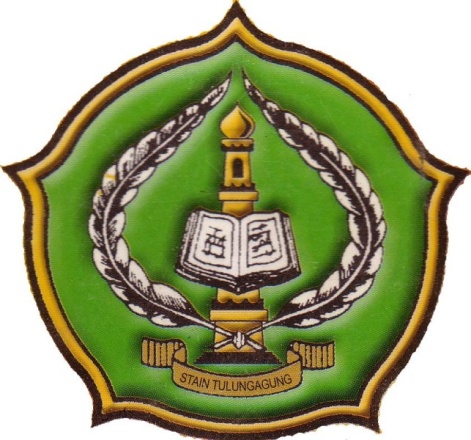 Oleh:MURDHOTUN NAFISAHNIM. 32110483017PROGRAM STUDI PENDIDIKAN AGAMA ISLAMJURUSAN TARBIYAHSEKOLAH TINGGI AGAMA ISLAM NEGERI(STAIN) TULUNGAGUNG JUNI 2012PERSETUJUAN PEMBIMBINGSkripsi dengan judul “Pengaruh Metode Kooperatif Tipe Group investigation (GI) Terhadap Prestasi Belajar Siswa Pada Mata Pelajaran Fiqih di MAN Kunir Wonodadi Blitar” yang ditulis oleh Murdhotun Nafisah ini telah diperiksa dan disetujui untuk diujikan.Tulungagung,  31 Mei 2012PembimbingDrs. H. Zen Amiruddin, M. Si.NIP. 1948 07 17 1980 031 001LEMBAR PENGESAHANSkripsi dengan judul “Pengaruh Metode Kooperatif Tipe Group investigation (GI) Terhadap Prestasi Belajar Siswa Pada Mata Pelajaran Fiqih di MAN Kunir Wonodadi Blitar” yang ditulis oleh Murdhotun Nafisah ini telah dipertahankan di depan Dewan Penguji Skripsi STAIN Tulungagung pada hari Rabu, tanggal 13 Juni 2012, dan dapat diterima sebagai salah satu persyaratan untuk menyelesaikan Program Sarjana Strata Satu dalam Ilmu Pendidikan Agama Islam.Dewan Penguji SkripsiKetua,				                                Sekretaris,             MUSRIKAH, M.Pd			           Drs. H. ZEN AMIRUDDIN, M.Si        NIP. 19790910 200604 2 001	                           NIP. 19480717 198003 1 001Penguji Utama				 FATHUL MUJIB, M. Ag         NIP.19750523 200604 1 002Tulungagung, 13 Juni 2012Mengesahkan,STAIN TulungagungKetua,   Dr. MAFTUHIN, M.AgNIP.19670717 200003 1 002MOTTOاِنَّ اللهَ لاَيُغَيِّرُ مَابِقَوْمٍ حَتَّى يُغَيِّرُوامَا بِاَنْفُسِهِمْTuhan tidak merubah apa yang ada pada suatu kaum, sehingga mereka merubah apa yang ada pada diri mereka (QS. Ar Ro’du: 11)المُحَافَظَةُ عَلَى الْقَدِيْمِ الصَّالِحِ وَالاَخْذُ باِالجَدِيْدِ الأَصْلَحِ“Tetap Memelihara hal-hal lama yang baik, dan mengambil hal-hal baru yang lebih baik”HALAMAN PERSEMBAHANTulisan ini penulis persembahkan untuk :Bapakku (Badrun) dan Bundaku ( Siti Mukaromah) yang selalu saya hormati, yang telah memberikan doa dan restu, kasih sayang dan dorongan semangatUntuk adikku tersayang (M. Said Anwar), yang telah mewarnai hari – hariku dengan cerita, canda, sedih dan tawa tanpa henti – henti memotivasikuSeseorang yang selalu menantiku dengan sabar, terimakasih atas semuanya termasuk senyummuTeman-temanku PAI A Klas Internasional ‘08 ( Kang Ali, Pak Alif, Pak Brudin, Jeng Ephie, ErPhina, Kang Farit, Jeng Faticha, Kang Ato’, Kang Jazz, Mas Zami, Nya’ Ima, kang Ulum, Jeng Rika, Jeng Mium, Mas Kholid dan T’men2 PAI D’transfer A) yang telah memberikan warna  pada hidupku, senang dan susah tetap bersamamuDosen - dosen PAI yang terhormat, terimakasih atas semua ilmunyaWarga Besar MAN Kunir Wonodadi dan MAN 2 Tulungagung trimakasih telah memberikan kesempatan untuk mengasah ilmu ini.Almamaterku STAIN Tulungagung tercintaKATA PENGANTARPuji syukur Alhamdulillah penulis panjatkan ke hadirat Allah atas segala karunianya sehingga laporan penelitian ini dapat terselesaikan. Sholawat dan Salam semoga senantiasa abadi tercurahkan kepada Nabi Muhammad SAW sebagai Penuntun umatnya dari cahaya kegelapan menuju sinarnya ilmu islam.Sehubungan dengan selesainya penulisan skripsi ini maka penulis mengucapkan terima kasih kepada:Bapak Dr. Maftuhin, M.Ag, selaku Ketua STAIN Tulungagung yang telah memberikan izin kepada penulis untuk mengumpulkan data sebagai bahan penulisan laporan penelitian ini.Bapak Abd. Aziz, M.Pd.I, selaku ketua Jurusan Tarbiyah yang telah membantu terselesaikannya skripsi ini.Bapak Drs. M. Kharis, M.Pd, selaku Ketua Program Studi Pendidikan Agama Islam yang telah member izin untuk melanjutkan penelitian ini.Bapak Drs. H. Zen Amiruddin, M.Si, selaku pembimbing yang juga telah memberikan pengarahan dan koreksi sehingga penelitian dapat terselesaikan sesuai waktu yang direncanakan.Segenap Bapak/Ibu Dosen STAIN Tulungagung yang telah membimbing dan memberikan wawasan sehingga studi ini dapat terselesaikan.Bapak Drs. Hamim Thohari, MA, selaku kepala MAN Kunir yang telah memberikan izin melaksanakan penelitian.Semua pihak yang telah membantu terselesaikannya penulisan laporan penelitian ini.Dengan penuh harap semoga jasa kebaikan mereka diterima Allah dan tercatat sebagai ‘amal shalih.Akhirnya, karya ini penulis suguhkan kepada segenap pembaca, dengan harapan adanya saran dan kritik yang bersifat konstruktif demi pengembangan dan perbaikan, serta pengembangan lebih sempurna dalam kajian-kajian pendidikan Islam pada umumnya dan PAI pada khususnya.Semoga karya ini bermanfaat dan mendapat ridla Allah, amiin.Tulungagung, 31 Mei 2012    Penulis                                                                                                        Murdhotun NafisahDAFTAR ISIHALAMAN JUDUL		iHALAMAN PERSETUJUAN		iiHALAMAN PENGESAHAN		iiiMOTTO		ivHALAMAN PERSEMBAHAN		vKATA PENGANTAR		viDAFTAR ISI		viiiDAFTAR TABEL		xDAFTAR GAMBAR……………………………………………………..		xiDAFTAR LAMPIRAN		xiiABSTRAK		xiii BAB 	I	PENDAHULUANA.	Latar Belakang		1B.	Identifikasi Masalah..........................................................		16C.	Batasan Masalah dan Rumusan Masalah		17D.	Tujuan Penelitian dan Hipotesis		18E.	Kegunaan Penelitian		19F.	Ruang Lingkup		21G.	Penegasan Istilah		25H.	Sistematika Skripsi		28BAB	II 	LANDASAN TEORIA.	Karakteristik Matapelajaran Fiqih		30B.	Konsep Belajar		51C.	Pembelajaran Kooperatif..		60D.	Pembelajaran Kooperatif Tipe GI……………............		66E. 	Prestasi ….		72F.    Kajian Penelitian Terdahulu.....…………………………..	84G.   Kerangka Berfikir Peneliti………………………………..	88BAB 	III  	METODE PENELITIANA.	Pendekatan dan Jenis Penelitian		89B.	Populasi, Sampling dan Sampel		92C. 	Sumber Data, Sumber Data dan Skala Variabel……….		96D.	Teknik Pengumpulan dan Instrumen Penelitian		100E.	Analisa Data		108BAB 	IV 	LAPORAN HASIL PENELITIANA.	Deskripsi Data Oyek Penelitian		113B.	Penyajian Data Hasil Penelitian		118C.    Pembahasan…………………..		129BAB      V        PENUTUPA.	Kesimpulan		131B.	Saran		132DAFTAR RUJUKANLAMPIRAN	DAFTAR TABEL1.1 	Jenis, Indikator dan Cara Evaluasi Prestasi...............................................	231.2 	Norma – norma pengukuran prestasi dan interpretasinya..........……	......	252.1	Norma – norma pengukuran prestasi dan interpretasinya..........…….......	783.1	Pola Penelitian..................................................................................…….     993.2 	Norma – norma pengukuran prestasi dan interpretasinya.........................   1004.1 	Data Hasil Prestasi Kelas Eksperimen dan Kelas Kontrol ………….......    1204.2 	Data Kerja t Tes .………….......................................................................   122DAFTAR GAMBAR2.1 	Paradigma Penelitian……………………………………………….		884.1	Hasil Angket Berupa Grafik GI...........................................….........	           1184.2	Hasil Angket Berupa Grafik Prestasi....................................….........	           118DAFTAR LAMPIRANPedoman ObservasiPedoman WawancaraPedoman DokumentasiDenah MAN Kunir Wonodadi BlitarDaftar Guru MAN Kunir Wonodadi Blitar Tahun Ajaran 2011/2012Daftar Jumlah Siswa MAN Kunir Wonodadi Blitar Tahun Ajaran 2011/2012Keadaan Tanah dan Sarpras MAN Kunir Wonodadi BlitarAngket Respon Siswa Terhadap Pembelajaran Group InvestigationRencana Pelaksanaan Pembelajaran IRencana Pelaksanaan Pembelajaran IISoal Uji Coba Post TestSoal Validasi Post TestData Kelas Eksperimen dan Kelas KontrolKartu Soal Pilihan GandaUji Validitas Soal Per ItemHasil Validitas Soal Post TesHasil Reliabilitas Soal Post TestUji Homogenitas dan NormalitasTabel Nilai-Nilai tDokumen organisasi dan Visi – Misi MAN Kunir Wonodadi BlitarFoto DokumentasiSurat Pernyataan Keaslian TulisanKartu BimbinganSurat Permohonan Izin PenelitianSurat KeteranganCuriculum VitaeABSTRAKNafisah, Murdhotun. 321183017. 2012. Pengaruh Metode Kooperatif Tipe Group Investigation (GI) Terhadap Prestasi Belajar Siswa Di MAN Kunir Wonodadi Blitar. Skripsi, Jurusan Tarbiyah Program Studi Pendidikan Agama Islam. Pembimbing:  Drs. H. Zen Amiruddin, M.Si.Kata kunci: group investigation, prestasi belajar fiqih.Peningkatan Prestasi belajar dapat dilakukan dengan meningkatan kualitas proses pembelajaran. Salah satu jenis metode pembelajaran yang dapat digunakan untuk meningkatkan prestasi belajar adalah metode kooperatif tipe group investigation (GI). Pada dasarnya metode ini dikembangkan untuk melatih peserta didik memiliki kemampuan dan ketrampilan melakukan investigasi (penyelidikan) secara mendetail terhadap masalah yang dihadapinya. Metode kooperatif tipe group investigation (GI) sangat baik digunakan untuk melibatkan siswa dalam menanaman pemahaman dan meningkatkan konstruk pemikiran yang mendalam.Rumusan masalah dalam penelitian ini adalah Adakah pengaruh metode Kooperatif tipe group investigation (GI) terhadap prestasi belajar siswa mata pelajaran Fiqh di MAN Kunir Wonodadi Blitar.Tujuan dari penelitian ini adalah Untuk mengetahui adakah pengaruh metode Kooperatif tipe group investigation (GI) terhadap prestasi belajar siswa mata pelajaran Fiqh di MAN Kunir Wonodadi Blitar.Penelitian ini termasuk penelitian eksperimen. Subjek penelitian berjumlah 68 orang siswa yang terbagi dalam dua kelas yaitu kelas X B sebagai kelas eksperimen dan kelas X D sebagai kelas kontrol. Hal ini melalui pemilihan sampel dengan menggunakan teknik purposive sampling. Instrumen penelitian berupa post-test. Teknik analisis yang digunakan adalah uji t dua sampel yang diselesaikan dengan manual. Hasil penelitian menunjukkan pada analisis data dengan menggunakan t-test diperoleh nilai thitung = 6,36 Pada nilai db = 60, diperoleh ttabel = 2,000 pada taraf signifikasi 5% dan ttabel = 2,660 pada taraf signifikasi 1%. Berdasarkan hasil analisis tersebut dapat dituliskan bahwa thitung > tabel baik pada taraf signifikasi 5% maupun 1%, sehingga dapat disimpulkan bahwa ada pengaruh penerapan Fiqih metode kooperatif tipe GI terhadap prestasi belajar siswa pada Pokok Bahasan Riba, Bank dan Asuransi Kelas X MAN Kunir Wonodadi Blitar. Hipotesis telah diujikan dengan  prasyrat uji normalitas dan homogenitas yang telah di jelaskan. Besarnya pengaruh penerapan pembelajaran Fiqih metode kooperatif tipe GI terhadap prestasi belajar siswa Pokok Bahasan Riba, Bank dan Asuransi Kelas X MAN Kunir Wonodadi Blitar ditunjukkan dengan nilai prosesntase pengaruh sebesar 18,81%.Untuk mendukung kesimpulan diatas, berdasarkan angket wawancara menunjukkan adanya pengaruh penggunaan metode GI dapat menarik perhatian ketika pembelajaran berlangsung yaitu sebanyak 68% menyatakan  ya tertarik dan 32% tidak tertarik. Sedangkan metode GI dapat meningkatkan prestasi belajar sebesar 62% dan 38% tidak meningkatkan prestasi belajar Fiqih. Sedangkan berdasarkan nilai rata-rata sebelum diadakan tes melalui nilai mid semester yaitu kelas eksperimen (XB) 82,29 dan kelas kontrol (XD) 83. Jadi selisih dua kelas ini sangat tipis sehingga menunjukkan prestasi keduanya relatif sama. Selanjutnya hasil ini berbanding terbalik ketika sudah diadakan eksperimen dengan hasil bahwa nilai rata – rata kelas eksperimen yaitu 86,32 dan nilai rata-rata kelas kontrol yaitu 72,65.Dari pernyataan tersebut diatas dapat disimpulkan bahwa adanya pengaruh yang signifikan dengan penggunaan metode kooperatif tipe Group Investigation (GI) terhadap prestasi belajar siswa pada mata pelajaran fiqih.